LAMPIRAN 6DOKUMENTASI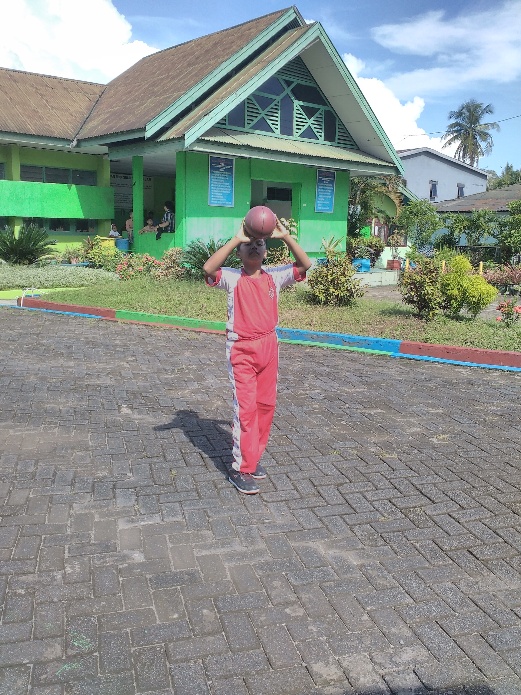 				Gambar 01 : Gerakkan teknik melempar bola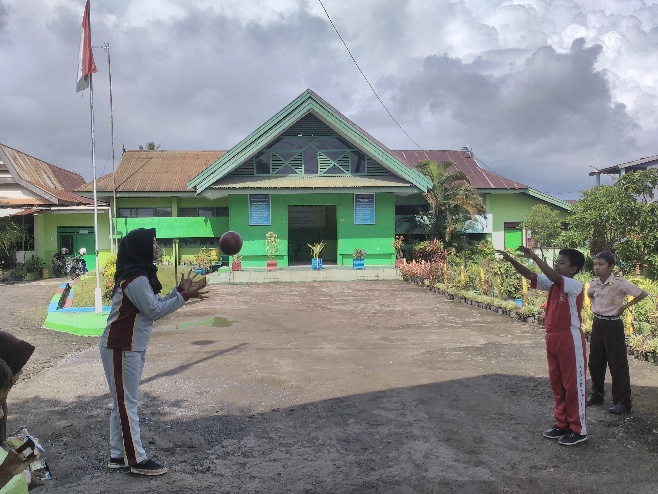 			Gambar 02 : Gerakkan teknik melempar bola dengan peneliti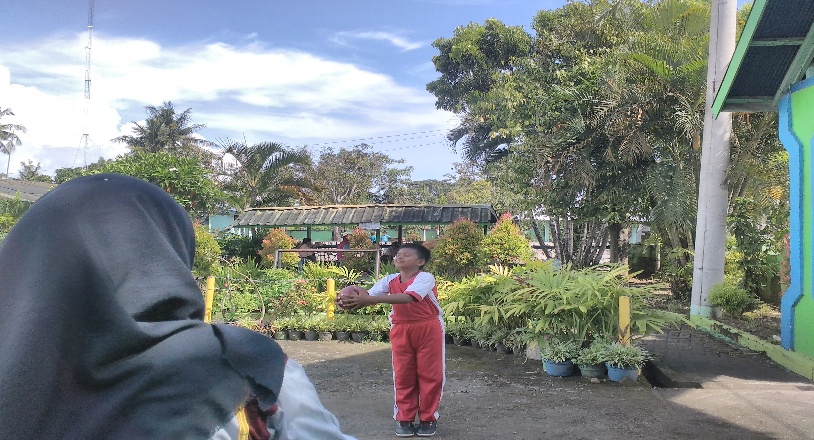 Gambar 03 : Gerakan teknik menangkap bola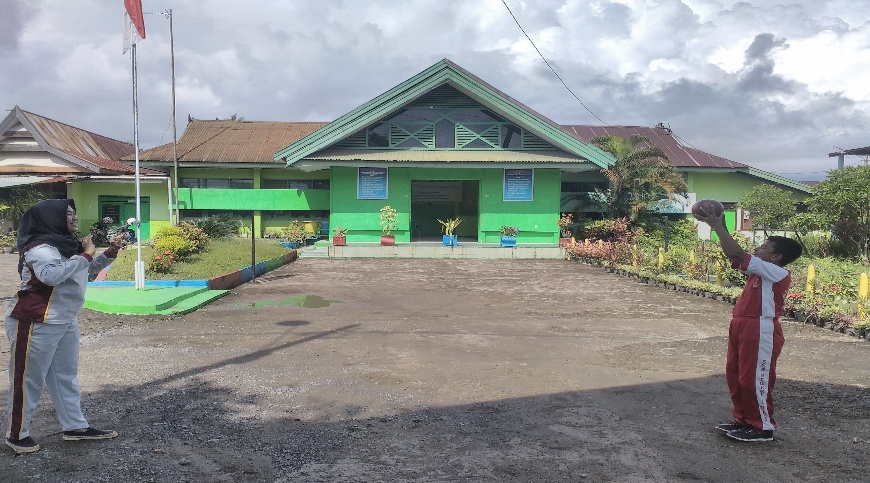 	Gambar 04 : Gerakan teknik mengkap bola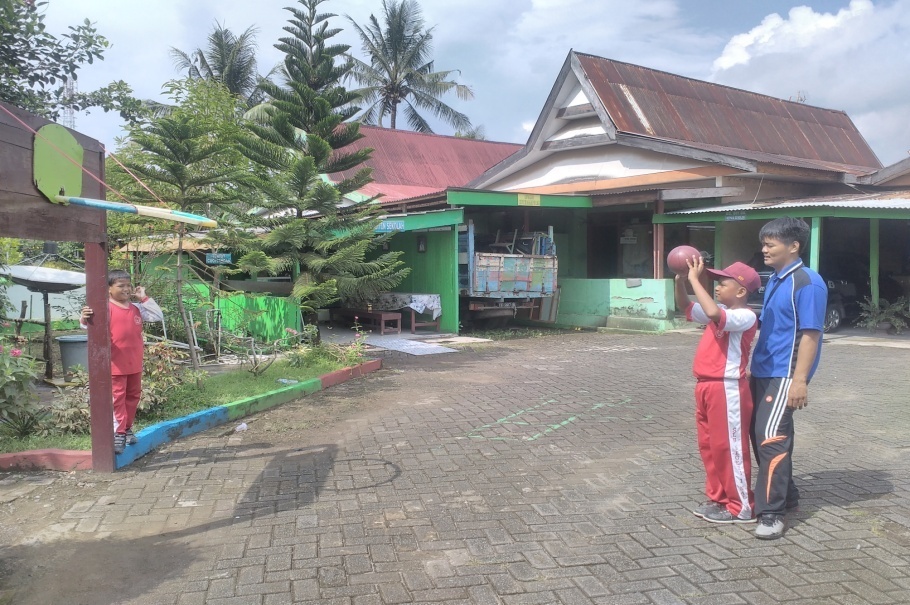 	Gambar 05 : Gerakan permulaan memasukkan bola ke dalam ring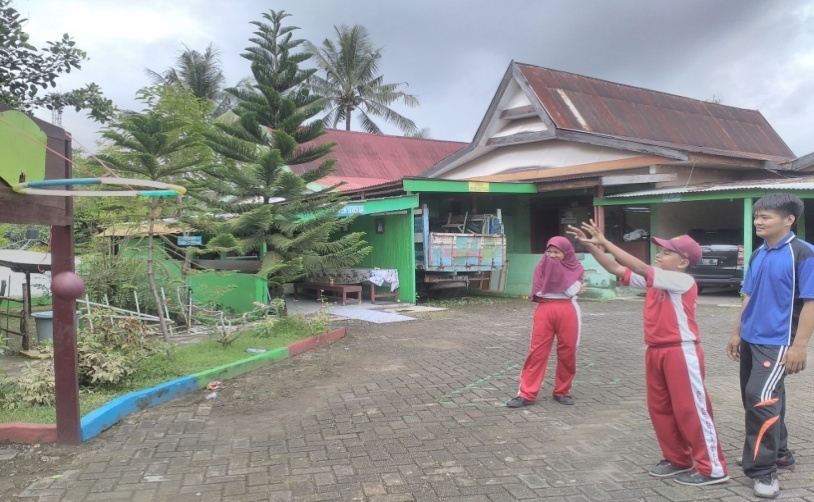 	Gambar 06 : Gerakan cara memasukkan bola ke dalam ring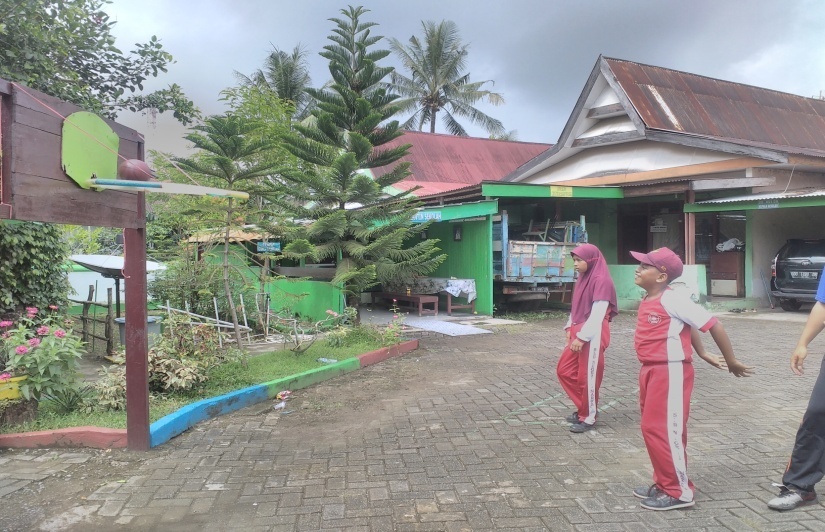 	Gambar 07 : Anak mampu memasukkan bola ke dalam ring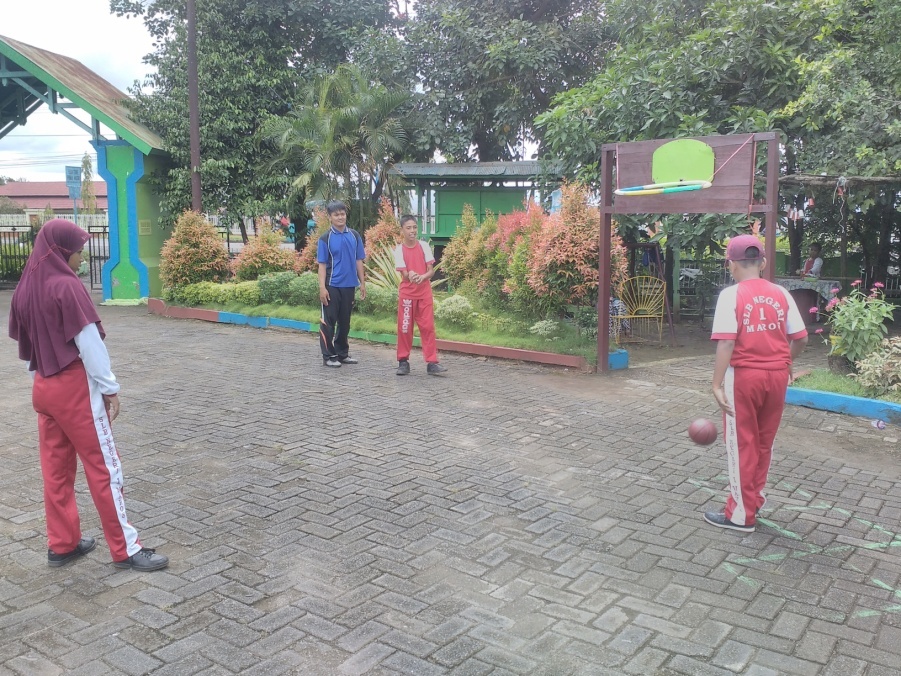 			Gambar 09 : Bermain basket 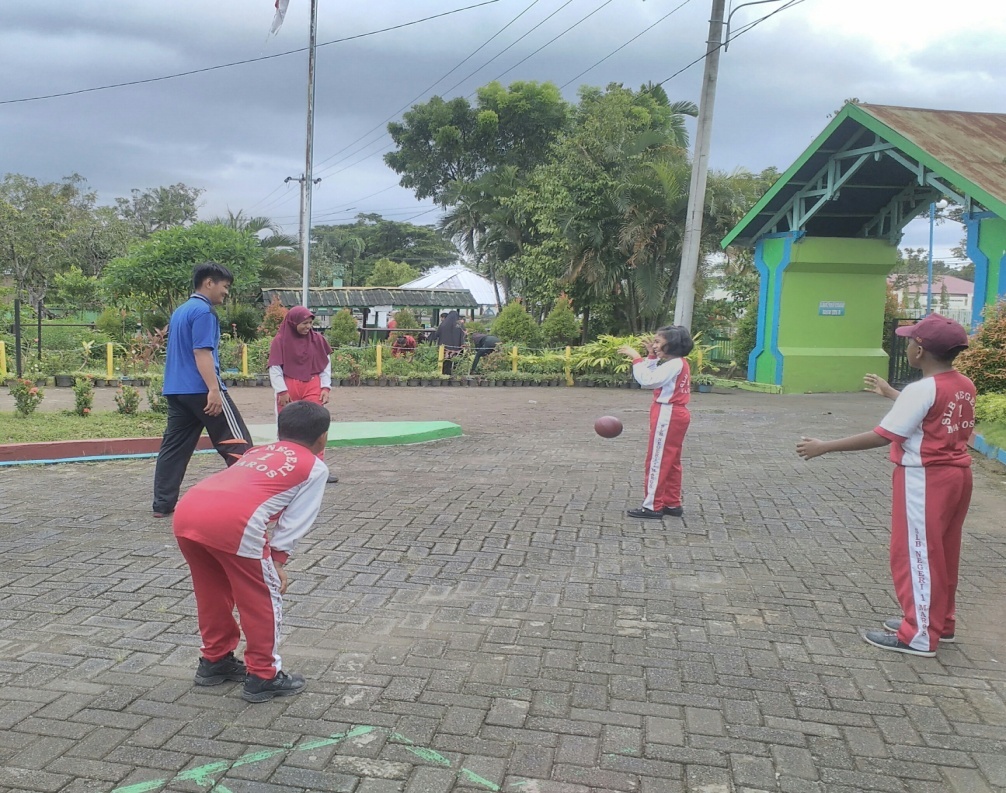 	Gambar 10. Bermain bola basket